16 Sept. 2023 The Blue Ridge Chapter of the Sons of the American Revolution co-host a Grave Marking with the Enoch Crosby Chapter Daughters of the American Revolution of the Town of Southeast, New York honoring the legacy of Private Daniel Gay of the 6th Regt., Dutchess Co. Militia, NY.  Private Gay is the primary SAR ancestor of Compatriot Dave Gunther of the Blue Ridge NCSSAR.  A special salutation was sent to be used for the rendering of honors on behalf of the Blue Ridge Chapter.Compatriot Gunther had a marker designed and engraved locally in NC and shipped to New York.  The Blue Ridge Chapter is receiving co-host credit with the Enoch Crosby Chapter DAR of New York.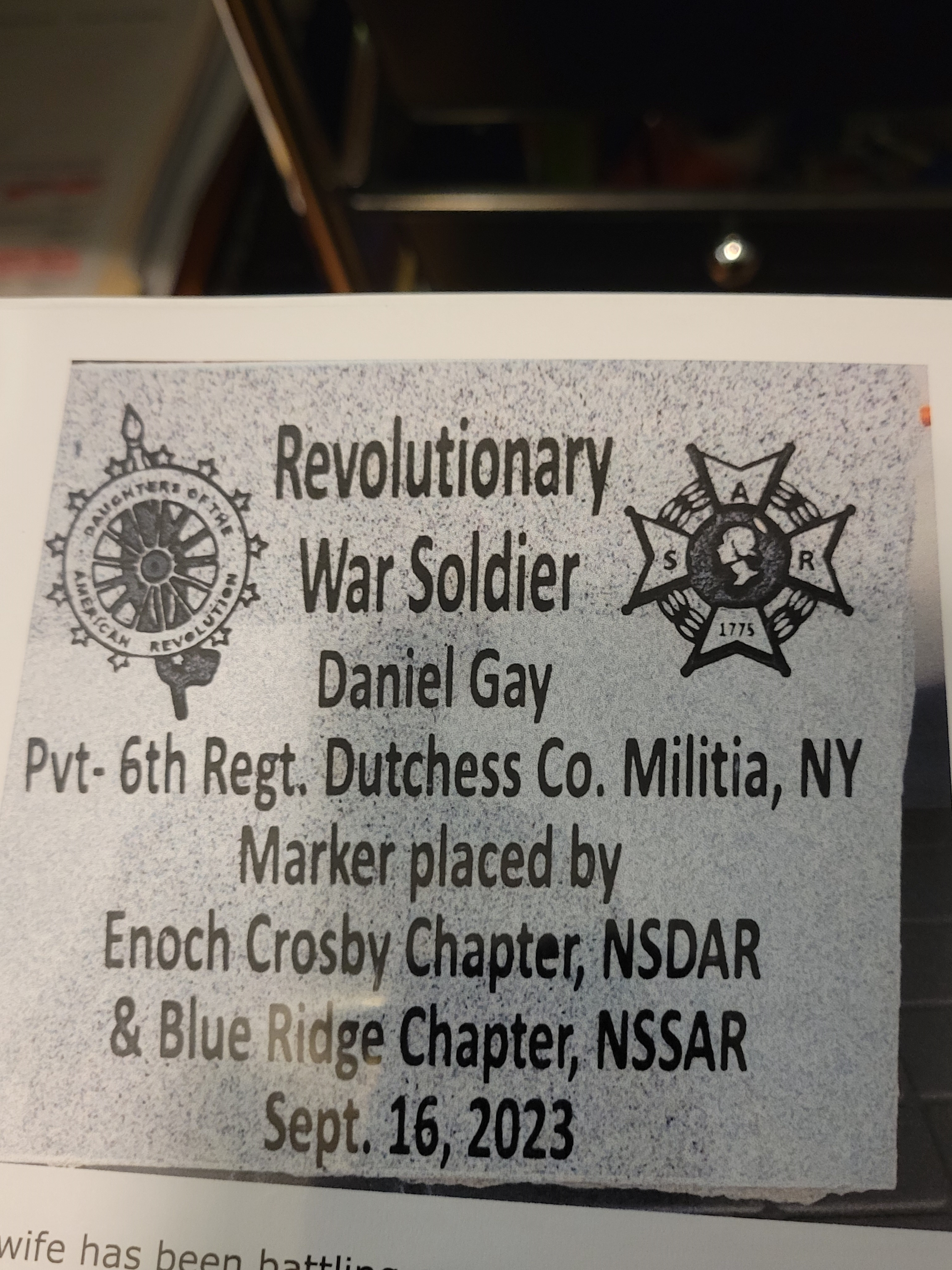 